                                                      ОтчетО проведении  мероприятий, посвященных Международному Дню родного языка в МКОУ «Ванашинская ООШ».                                                    День родного языка      С началом Недели родных языков, в нашей школе на уроках  истории и культуры родного края, родного языка и литературы начались уроки посвященные Международному Дню родных языков.      Международный день родного языка учреждён решением 30-й сессии Генеральной конференции ЮНЕСКО в ноябре 1999 года и отмечается 21 февраля с 2000 года ежегодно с целью защиты языкового и культурного многообразия.                                              План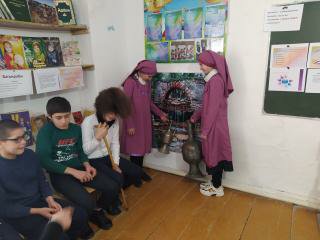 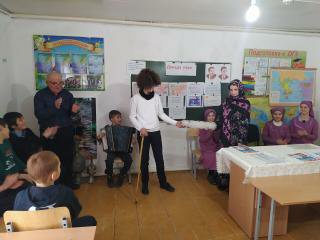  школе продолжаются мероприятия, связанные с Международным днём родных языков. На уроках даргинского языка и литературы учителя провели беседы на тему «Традиции моего народа  С обучающимися 5 , 7 классах учитель Атаев Ата А.. и Шахмурзаева А.А. провели ознакомительную беседу на тему «Традиционные праздники разных этносов» провели ознакомительную беседу на тему «Традиционные праздники разных этносов»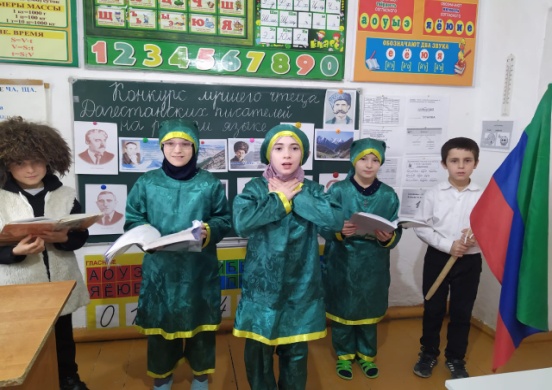 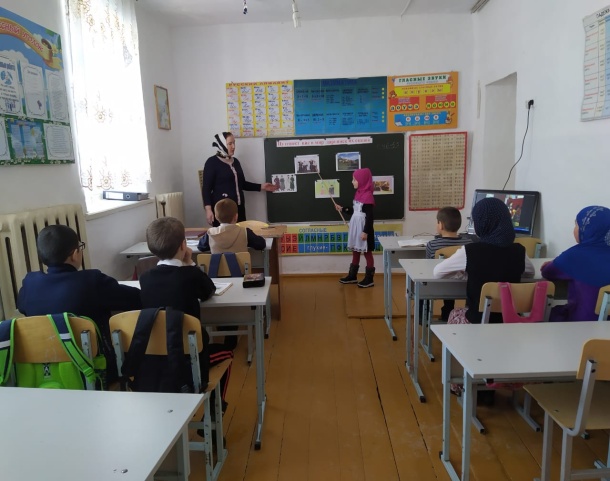 В рамках недели родных языков среди учащихся 1-4 классов Сунгурова З.М.. . Родной народ ее творец, народ - хитрец, народ - мудрец в нее мечту свою вложил как золото в ларец. Ребята знакомились культурой даргинского  в ходе чтения книг, просмотра видео сказок. Учащиеся активно отвечали на вопросы викторины и усердно рисовали героев сказок.19 февраля в нашей школе Бурасанова А.Б.. провела  кокурс  «лучщий чтец». В нем приняли участие ученики 3-х классов. 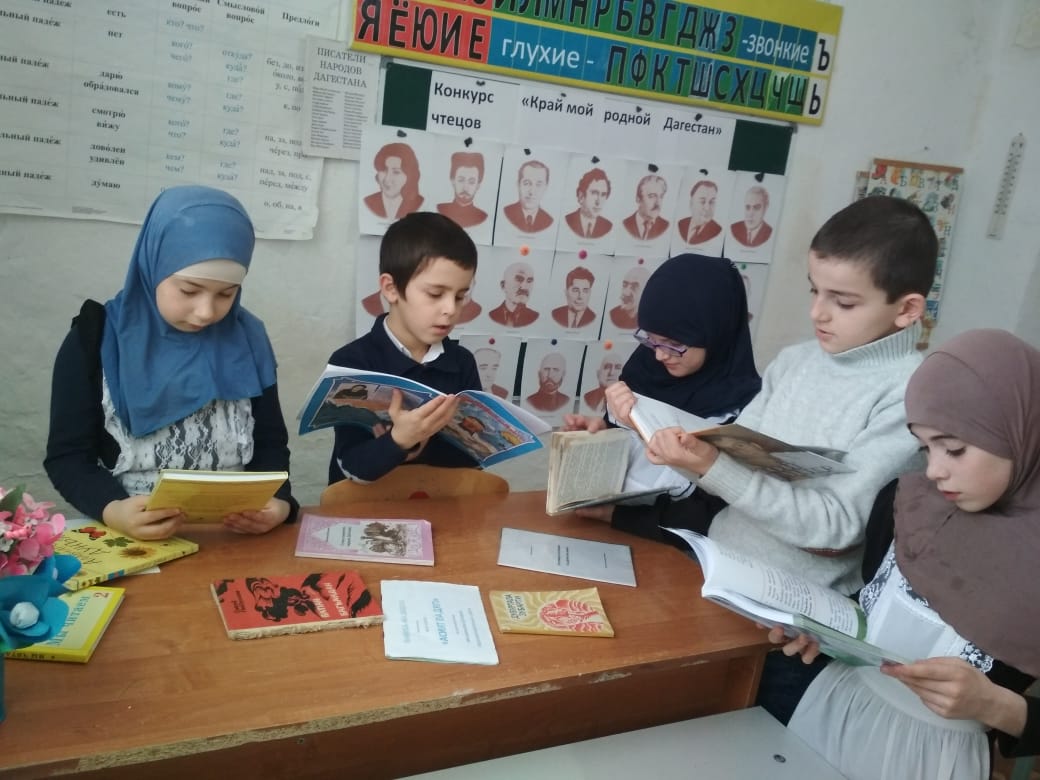 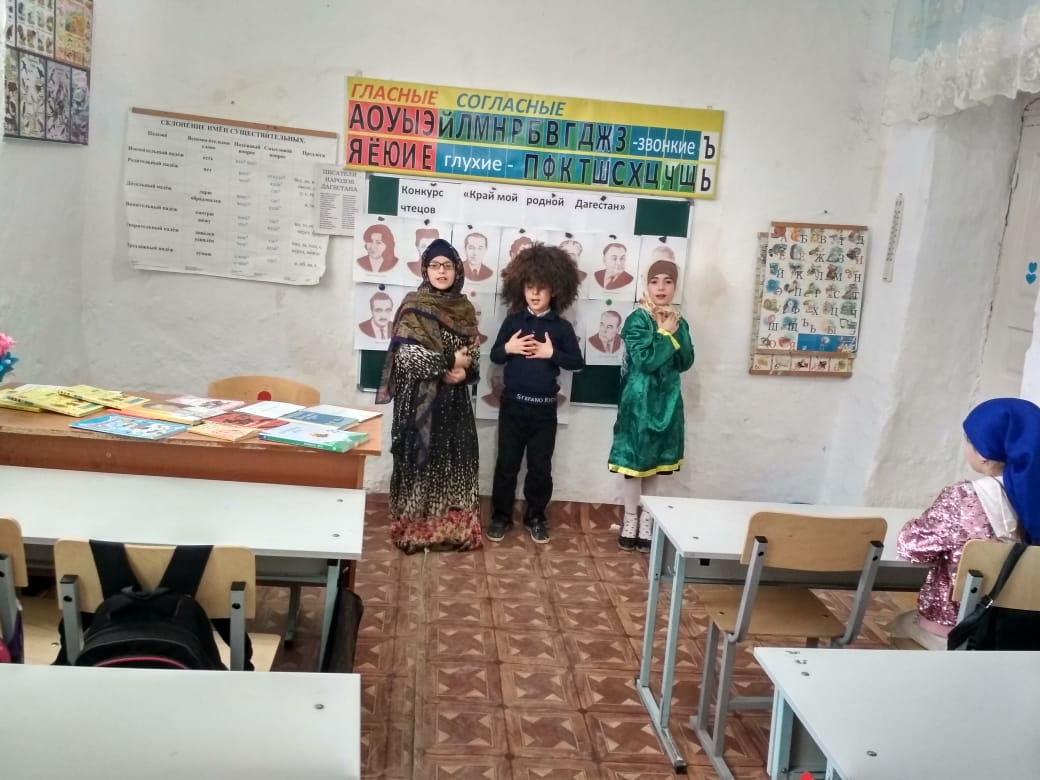         20 февраля учитель начальных классов Акаева Мадина Ав школе МКОУ «Ванашинская ООШ » состоялся познавательный час «Страна по имени родной язык», проводимый в рамках Международного дня родного языка. В нем приняли участие учащиеся  2-4х класса. Флешмоб «Говори на родном языке!»В рамках празднования Международного дня родного языка в МКОУ « Ванашинская ООШ» 20 февраля состоялся флешмоб «Говори на родном языке!». Данное мероприятие было организовано учителями родных языков.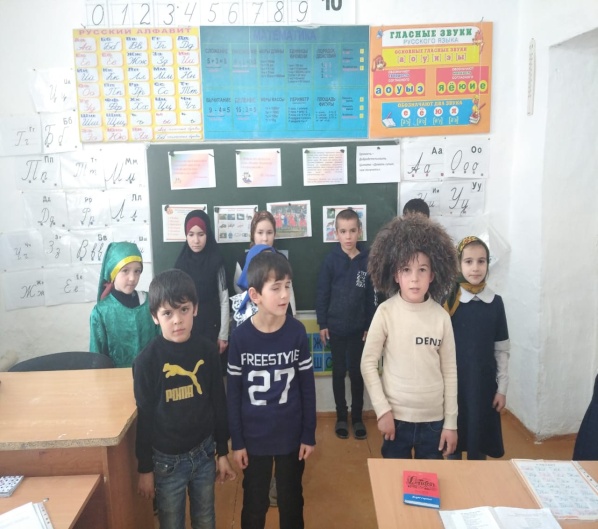 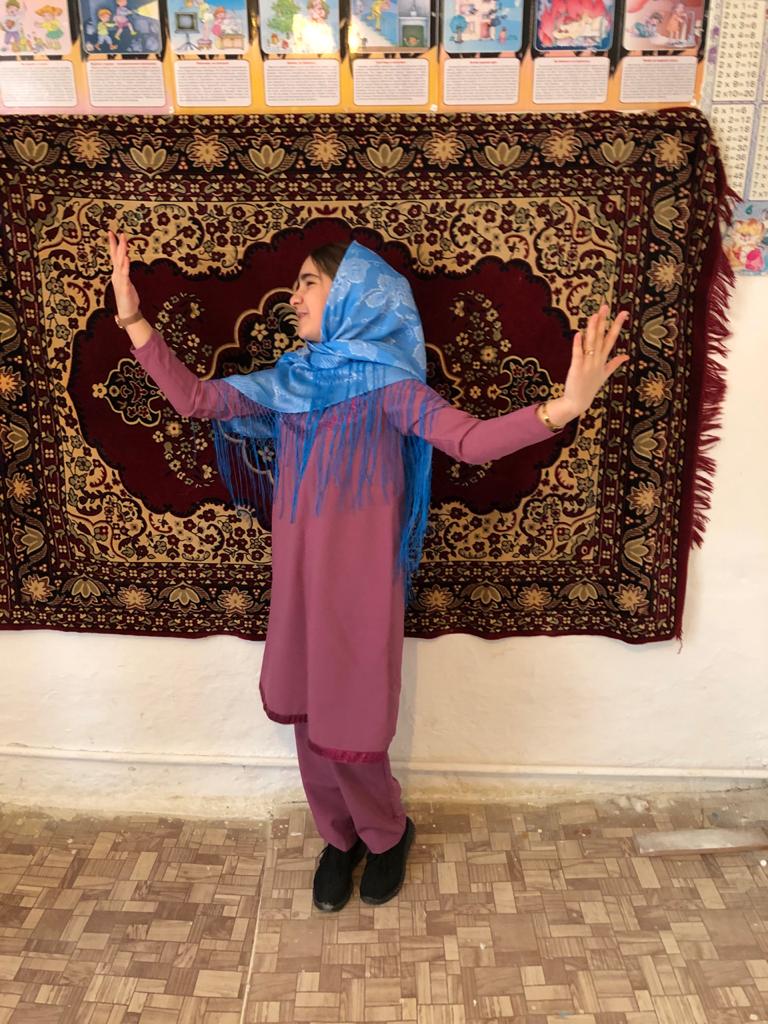 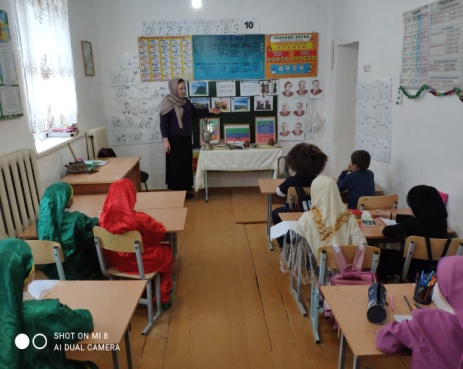 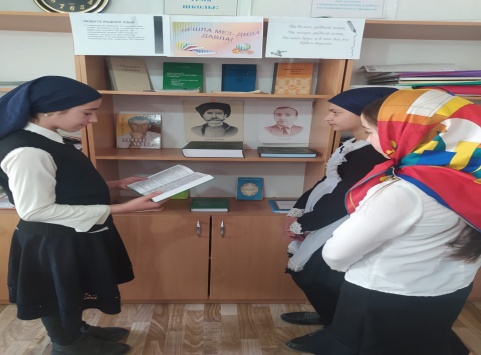 Девизом флешмоба стали строки из стихотворения Т. Зумакуловой «Родной язык»:Прочитала Хабибова Асият Муртазалиевна учитель русского языка и литературы.Родной язык! 
Он с детства мне знаком, 
На нем впервые я сказала «мама», 
На нем клялась я в верности упрямой, 
И каждый вздох понятен мне на нем. 
Родной язык! 
Он дорог мне, он мой, 
На нем ветра в предгорьях свищут, 
На нем впервые довелось услышать 
Мне лепет птиц зеленою весной…Сегодня наполнились звуками поэзии, произносимыми на разных языках: русском, даргинском, аварском,  кумыкском. Ребятам было интересно услышать, как звучит другой язык, какие у него мелодии и интонации.Участниками флешмоба стали учащиеся всех классов. В их исполнении прозвучали стихи о Родине, матери, любви, дружбе. . На родном для ребят языке прозвучали стихи Рашид Рашидова., Расул Гамзатова., Йырчи Казака, Омарло Батирая. У каждого из нас разные национальности, традиции, культура, но всех в этот день объединило одно – родной язык! Участникам удалось создать теплую, душевную атмосферу гармонии и взаимопонимания. Самое главное, что было на празднике – это живое общение!        МероприятияДата проведенияответственныеВнеклассное мероприятие. «Родной язык дорог каждому из нас17.02. 2021г.Учителя нач.Кл.2 тему «Традиционные праздники разных этносов»18.02.  2021г. Атаев А.А3 «Международный день родного языка: история и факты19.02.2021гШахмурзаева А.А.4 «Страна по имени родной язык    ( выставка книг)Флешмоб « Говори на родном языке!»20.02.   2021г.Амирбекова З.М Хабибова А.М.